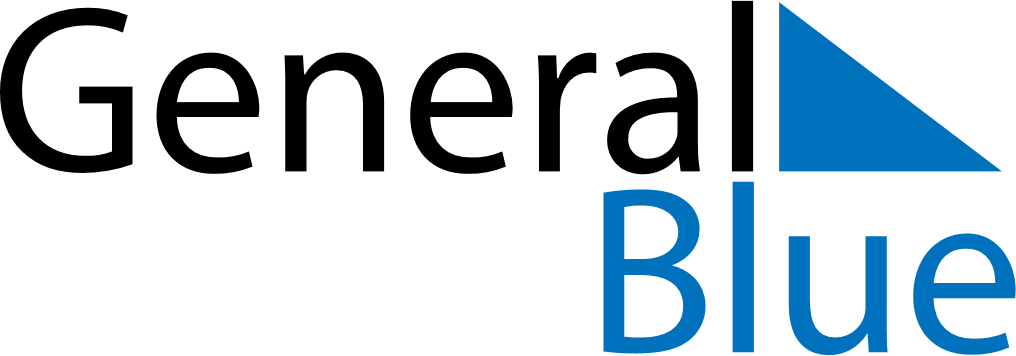 May 2027May 2027May 2027May 2027TurkeyTurkeyTurkeySundayMondayTuesdayWednesdayThursdayFridayFridaySaturday1Labour and Solidarity Day234567789101112131414151617181920212122Feast of the Sacrifice (Eid al-Adha)Commemoration of Atatürk, Youth and Sports Day23242526272828293031